Секция гуманитарная СНО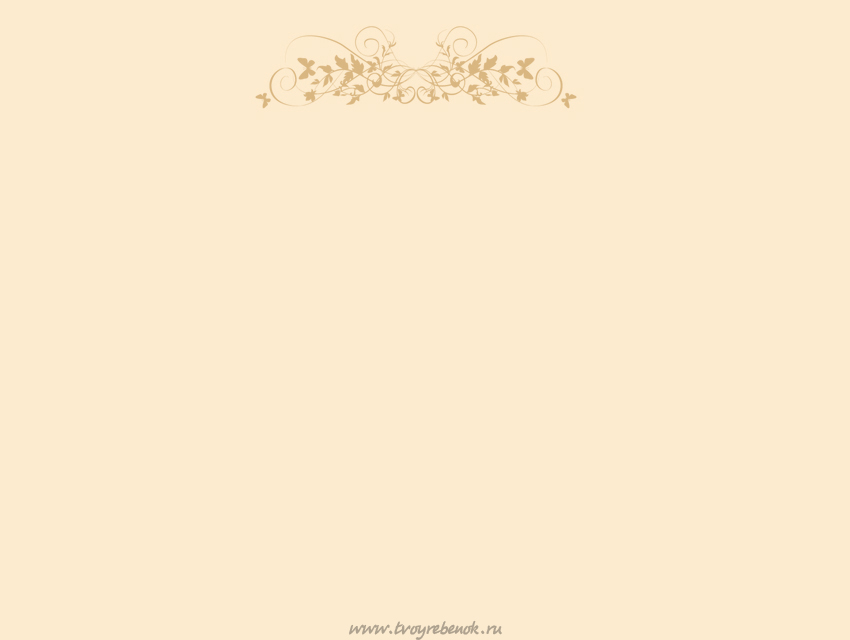 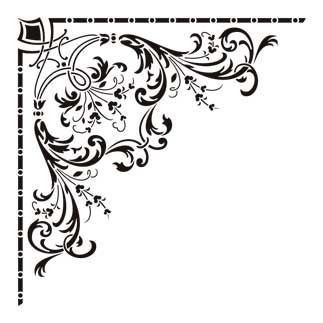 Проблема исследования «Сохранение культурно - исторического наследия Донского края»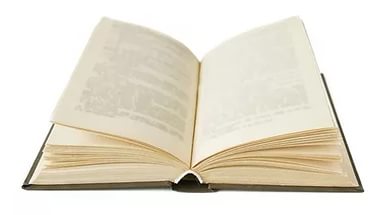 на 2017- 2018 учебный годЦели: Привлечение к работе обучающихся в направлении современного краеведения, расширение круга актуальных учебных, научных задач для студентов доступных для решения в рамках НИРС.Задачи: выявление и формулирование актуальных учебных, научных проблем, связанных с культурно – историческим наследием Донского края, их сохранением;разработка программ учебных, научных исследований, разработок, электронных презентаций, организация их выполнения;разработка методов и инструментов проведения исследований, анализ их результатов;поиск, сбор, обработка, анализ и систематизация информации по теме исследования;подготовка обзоров, отчетов и научных публикаций.Гипотеза:	В ходе исторического развития культурно – историческое наследие Донского края сохраняется значительно.Методы исследования:1. Эмпирические методы:изучение исторической, публицистической, дидактической, справочной, этнографической, археологической, музейной, иллюстративной литературы;анализ документов;интервью, опросы, анкетирование;наблюдение, описание.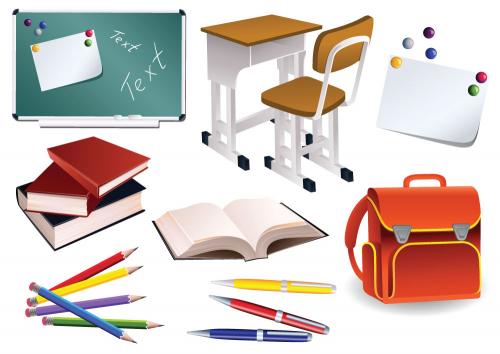 2. Теоретические методы:исторический метод;логический метод;аксиологический метод;мировоззренческий метод;индуктивный метод;дедуктивный метод;моделирование;сравнение, обобщение, аналогия;классификация, систематизация.Состав гуманитарной секции студенческого научно - исследовательского общества обучающихся:1. Панова Л.Н. - руководитель гуманитарной секции СНО, преподаватель высшей квалификационной категории ГБПОУ РО «ВТИТБиД».2. Карабанчук Д.К. – педагог - консультант, преподаватель высшей квалификационной категории ГБПОУ РО «ВТИТБиД».3. Паршин И.Н. - педагог - консультант, преподаватель первой квалификационной категории ГБПОУ РО «ВТИТБиД».4. Барканова В.В. - педагог - консультант, преподаватель высшей квалификационной категории ГБПОУ РО «ВТИТБиД».5. Милостинский А.А. - педагог - консультант, преподаватель высшей квалификационной категории ГБПОУ РО «ВТИТБиД».6. Обучающиеся 1 - 2 курсов ГБПОУ РО «ВТИТБиД».Актив: Троилина Алиса Витальевна группа Д-17, Коткова Маргарита Алексеевна группа Д-17, Мелехин Вячесоав Олегович группа Д-17, Малкин Максим Алексеевич группа ТО-17, Манушин Денис Анатольевич группа ТО-17, Уваров Игорь Георгиевич группа ТО-16, Ожерёдов Сергей Сергеевич группа ТО-16, Гнатовский Никита Александрович группа 15-17.Основные этапы работы: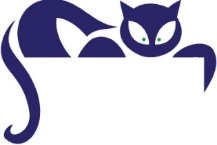 Практический результат:1. формирование базы данных, информационных материалов, статистических, наглядно - иллюстрационных материалов, связанных с сохранением культурно - исторической особенностей Донского края;2. создание сборника электронных презентаций по проблеме «Сохранение культурно – исторического наследия Донского края»;3. публикация материалов учебно-практического исследования обучающихся по проблеме «Сохранение культурно – исторического наследия Донского края»;   4. участие в форумах, конкурсах, олимпиадах, конференциях различного уровня;5. проведение VIII студенческой научно-практической конференции.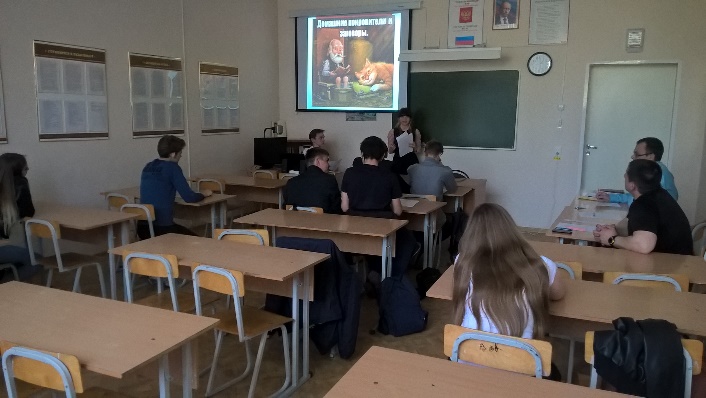 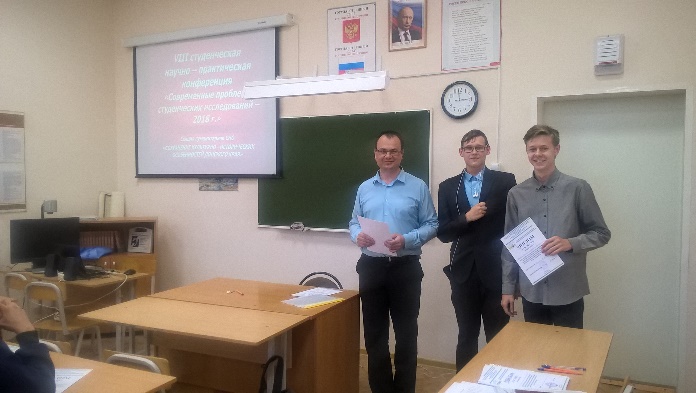 Руководитель гуманитарной секции СНО – Панова Лариса Николаевна, преподаватель высшей квалификационной категории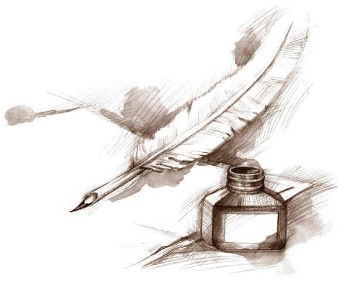 №п/пСодержаниеСроки1.Составление и утверждение плана работы гуманитарной секции СНО. Распределение между обучающимися тематики по проблеме исследования «Сохранение культурно – исторического наследия Донского края».Сбор теоретического, информационного, этнографического материала. Конспектирование (выписки) и предварительный анализ литературы.Разработка методов и инструментов проведения исследований, анализ их результатов.Октябрь 2017 г.2.Раскладка собранного теоретического и практического материала в соответствии с главами исследовательской работы. Поиск и подборка иллюстративно-репродукционного материала.Обработка, систематизация материала, полученного на основе применения методов, инструментов проведенных исследований, анализ их результатов.Проведение консультаций руководителя секции, педагогов -  консультантов с обучающимися на тему «Об использовании накопленного и отобранного материала для раскрытия темы исследования».Октябрь 2017 г.Ноябрь 2017 г.3.Обработка, систематизация материала. Составление первого варианта глав и параграфов. Прочтение всех глав и их общая увязка с темой и планом работы.Составление «Введения» и «Заключения», списка литературы.Консультации руководителя секции, педагогов -консультантов с обучающимися на тему «Об оформлении работы».Исправление, корректировка второго варианта глав и параграфов работы.Январь 2018 г.Февраль 2018 г.4.Окончательное оформление работы.Разработка электронной презентации.Составление тезисов выступления.Подготовка проекта выступления по теме работы.Проверка руководителем, педагогами -консультантами выступлений, электронных презентаций обучающихся.Организация и проведение 8 студенческой научно - практической конференции.Март 2018 г.Апрель 2018 г.5Ожидаемый результат:привитие навыка учебно- исследовательской работы:формирование представления о содержании   характера, объеме, видах учебно -исследовательской работы; выполнение письменных отчетов, подготовка к публикации статьи;выступление на форумах, конкурсах, олимпиадах, конференциях различного уровня;овладение методами и инструментами проведенного исследования, умение анализировать их результаты.Воспитание уважения, любви, сохранение культурно- исторической самобытности и наследия Донского края.Май 2018 г.Июнь 2018 г.